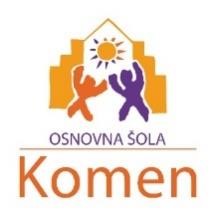 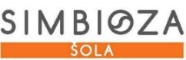 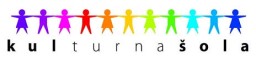 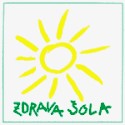 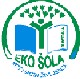 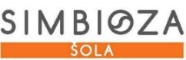 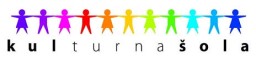 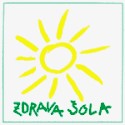 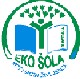 Spoštovani! Šola omogoča vsem učencem,  da si v prihodnjem šolskem letu, 2023/2024, lahko iz učbeniškega sklada izposodijo vse potrebne učbenike. Izposojevalnine pri tem ni. Učenci so dolžni učbenike zaviti in jih nepoškodovane ob zaključku šolskega leta vrniti v šolo. Poleg učbenikov bodo učenci potrebovali še delovne zvezke in druge pripomočke. Sezname učbenikov, delovnih zvezkov in drugih potrebščin si lahko ogledate tukaj. 4. RAZRED    Učbeniki:           Delovni zvezki:    Ostali pripomočki:  4. razredo 	5 velikih zvezkov  s črtami, o 	1 velik brezčrtni zvezek o 	1 velik zvezek z velikimi kvadratki, o 	1 majhen zvezek s črtami, o 	1 notni zvezek, o 	mapa iz lepenke, o 	šestilo,  o 	geotrikotnik, o 	šablona (velika), o 	nalivno pero, o 	navaden svinčnik, o 	rdeč kemični svinčnik, o 	suhe barvice, o 	flomastri,o 	črn alkoholni flomaster, debelina S in M  	radirka, o 	šilček, o 	škarje,  o 	lepilo, o 	blok z risalnimi listi, o 	športna oprema, o 	šolski copati (ne drsalke), o 	zobna ščetka,steklenička za vodo,tekstilni prtiček za malicoPripomočke za likovno umetnost (tempera barvice, vodene barvice, paleta, tanjši in debelejši čopič, voščenke, kolaž papir) preglejte iz preteklega leta in jih dokupite, če je to potrebno. Komen, junij 2023                                                                                          Dunja Peric, prof., ravnateljica                                                                                                                                Avtor Naslov EAN  Založba Cena € I.Saksida Berilo za razvedrilo …279284 Izolit 19,55 M. Cotič Svet matematičnih čudes 4 …207429 DZS 17,50 Planet Radovednih pet 4, učbenik za naravoslovje in tehniko…921866Rokus Klett17,50J. SkezaTouchstone 4, učbenik…306205ZO19,90Planet Radovednih pet 4, učbenik za družbo…921873Rokus Klett17,50Avtor Naslov EAN  Založba Cena € Planet Radovednih pet, slovenščina 4, sam. del. zv. …921774Rokus Klett19,30Svet matematičnih čudes 4, del. zv. za mat, 1. in 2. del s kodo za dostop do spletnih vsebin…2000970DZS13,50J. SkezaTouchstone 4, del. zv. za ang.…306212ZO19,90Planet Radovednih pet 4, škatla NIT gradivo…932272Rokus Klett15,80